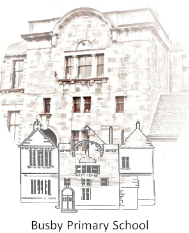 Busby Primary SchoolPupil Council Meeting  22nd JanuaryFamily RoomMinutesVision and valuesMrs Farrant feed back to the pupil council about Mrs Mc robs thoughts on the competition and assembly Mrs Farrant asked the P6 and 5s to start a presentation on relaunching the busby values Attendees: Mrs Farrant, Bailey (P7), Christopher (P7), Nuala (P6/5), Olivia C (P5), Amelia (P4a), Zach (P3), Ella (P2/3), Naomi (P1) and Aliza (P1), Megan P5/6, Rajath (P2), Maya (P3), Madeline (P6), Fionn (P4b)  (Bailey and Christopher are not avalible Nuala absent.)  Next Meeting – 1.20 MondayMrs Farrant thanked all members of the team and closed the meetingMinutes typed by Olivia C